“Blue-eyed Professor Lectures on Korean History”
(Han'guk ilbo, January 21, 2012)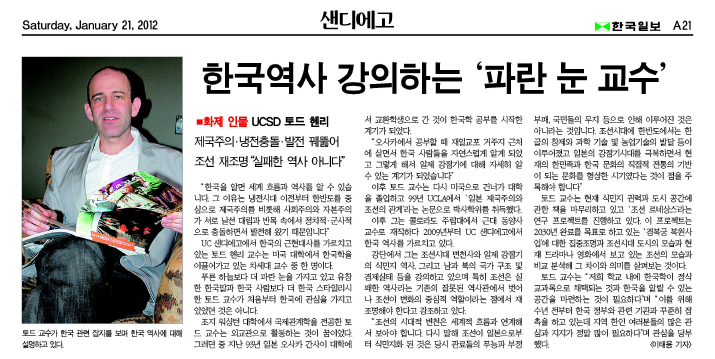 